Speech AppsLanguage Apps contLiteracy AppsSocial Skills AppsBehaviour Management AppsApp Name and DeveloperIconCostAge rangeDescriptionSpeech Sounds for Kids(Multimedia SP) 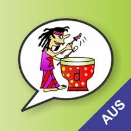 $19.993-8yrsSpeech Sound for Kids is an app for promoting phonemic awareness, auditory discrimination and speech sound production.Articulation Station(Little Bee Speech)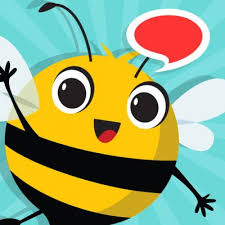 FreeIn app purchases3-8yrsArticulation application offering practice at the WORD, PHRASE, SENTENCE and STORY levelArtikPix(Expressive Solutions)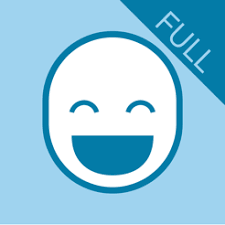 FreeIn app purchases3-8yrsFlashcard and matching articulation appSpeech tutor (Synapse Apps)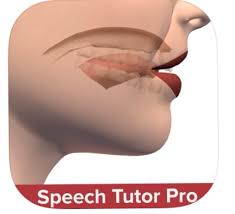 $30.993-8yrsVideos of speech sound production, tips for producing accurate sounds and includes basics tutorial.Language AppsLanguage AppsLanguage AppsLanguage AppsLanguage AppsApp Name and  DeveloperIconCostAge rangeDescriptionKeyword Kids(Language and Learning Steps)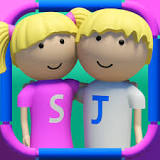 $38.992-8yrsSupporting children's language development by increasing understanding of instructions through Key WordsSplingo’s Language Universe(Speech &Lang St)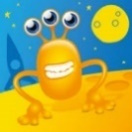 $4.492-5yrs Splingo the alien’s spoken instructions will guide your child through a galaxy of language learning.Fun with Directions(Hamaguchi)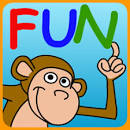 $14.992-5yrsFun and engaging way to practice listening, following directions, colours, spatial concepts, auditory memory.WH Questions(Super Duper)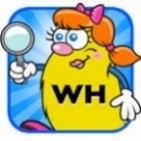 Free3-6yrsLearn how to correctly ask and answer WH questions with four entertaining learning gamesApp Name and  DeveloperIconCostAge rangeDescriptionKey Verbs(Language And Learning Steps)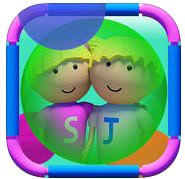 $4.494-8yrsSimple, fun, interactive action app, designed to teach a range of verbs and verb tensesFun with Verbs and Sentences(Hamaguchi)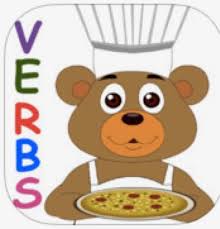 $14.992-5yrsLearning to speak in sentences, understand past and present verb tense, and formulate basic sentence structures.First Phrases(Hamaguchi)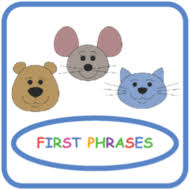 $14.992-3yrsLearning how to put two or three words togetherName That Category (Super Duper)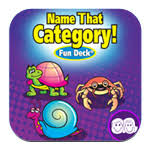 $2.994-8yrsVocabulary app to practice describing, categorizing, and organizational skills.Same/Different(I CAN DO)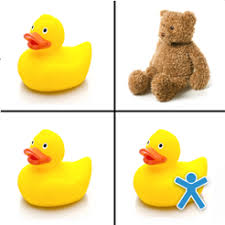 $3.994+yrsVocabulary, categorization, develop visual discrimination and matching skillsSentence Builder (Mobile Education)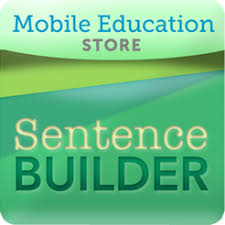 $12.995-10yrsBuild grammatically correct sentencesTense Builder(Mobile Education)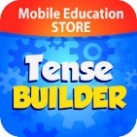 $14.995-9yrsLearn how to identify and use correct tense forms by playing movie quality animated videos to demonstrate past, present and future tense. Rainbow Sentences(Mobile Education)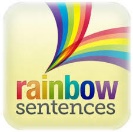 $12.995-10yrsConstruct grammatically correct sentences by using color coded visual cues. Story Builder(Mobile Education)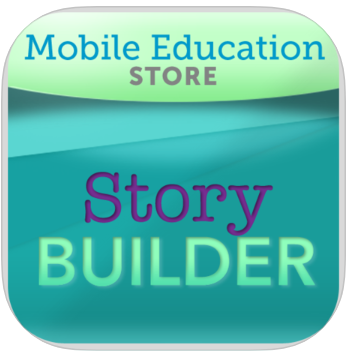 $12.995-10yrsRich and fun environment for improving the ability to create a narrative.Sentence Builder(ABI Talk)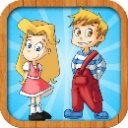 $9.995-10yrs Learn about words, sentences, pronunciation,  grammar, and punctuation.Categories(I CAN DO)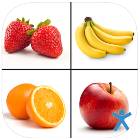 $4.994+yrs Listening skills, reading comprehension, vocabulary, reasoning and problem solving skills.Toca Boca series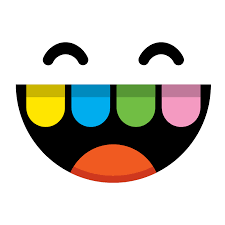 Free/up to $62-6yrsVocabulary and Talking skillsTop Picks: Kitchen Monsters, Tea Party, Hair Salon, Preposition Pets(Zorten Software)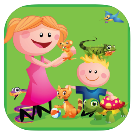 $2.993-6yrsFun way to practice prepositions while playing the classic game of memory.Pronouns with Splingo(Speech and Lang St)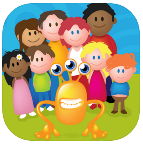 $4.493-6yrsHelp teach the understanding and expressive use of a wide range of pronounsApp Name and  DeveloperIconCostAge rangeDescriptionOz Phonics 1-5(DSP Learning)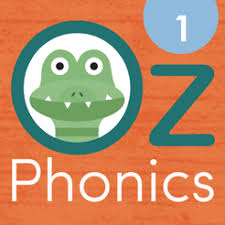 $4.49 each$14 bundles4-7yrsOz Phonics app series is Australian made, and designed to build students' literacy skills with a series of step-by-step exercises.Out & About(Dep of Ed)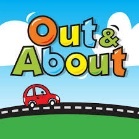 Free4-7yrsPractice sight words with this bright and fun app when you are out and about.Little Learners Love Literacy(Learning Logic)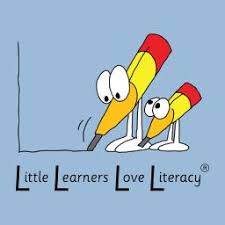 Free L1$6 L2-5$8 L6-74-9yrsDecodable readers with real stories about Tim and Pip and their adventures. Each book includes comprehension questions.Spelling Magic 1, 2, 3, 4(Pchool University)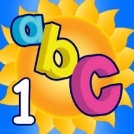 $4.99 bundle4-7yrsIn this series, your child will learn to build and segment wordsLittle Stories Pro(Little Bee Speech)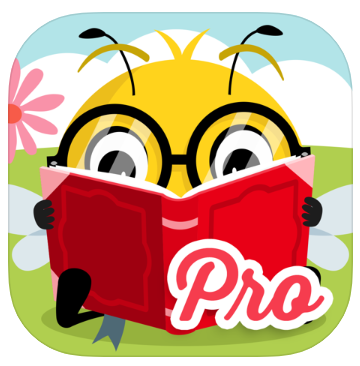 $29.994-8yrsWonderful story-talk activities that help turn the reading experience into a mini book club.Decodable Readers Australia 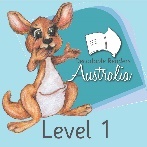 $25.994-8yrsDecodable Readers Australia books support a systematic approach of learning to read.   Teach Your Monster to Read(Teacher Monster)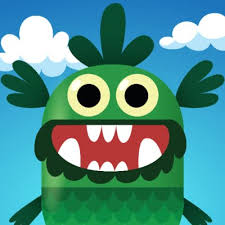 $4.493-6yrsChildren create a monster and take it on a magical journey over three extensive phonics and reading gamesVooks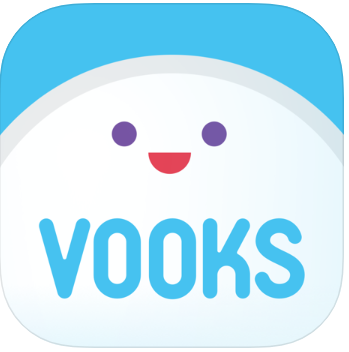 $4.99/month2-8yrsA kid-safe, ad-free streaming library of read-aloud animated storybooks. 7 day free trial available.Epic! Kids book and videos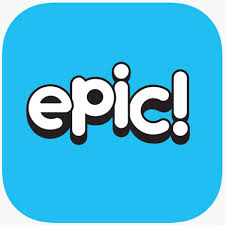 $7.99/month2-12yrsDigital library for kids, 40,000 high-quality ebooks, audiobooks, learning videos, and quizzes for kids 12 and under.Meet the Alphablocks(Blue Zoo)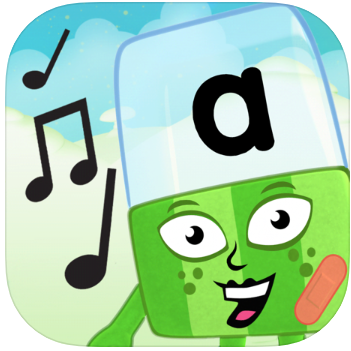 Free3-6yrsGet to know your alphabet and letter sounds and sing along to the Alphablocks songKhan Academy Kids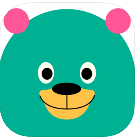 Free3-8yrsAward winning reading, language, writing, math, social-emotional development, problem-solving skills and more.App Name and  DeveloperIconCostAge rangeDescriptionWhat Are They Thinking(Super Duper)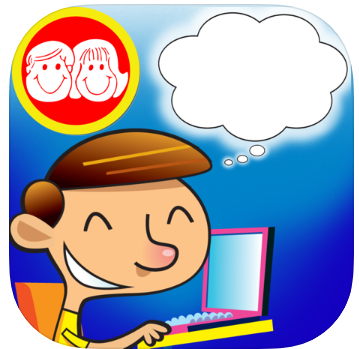 $2.995-9yrsInferencing, reasoning, and conversational skills. All the people and animals have thought bubbles above their heads.Conversation Builder(Mobile Ed)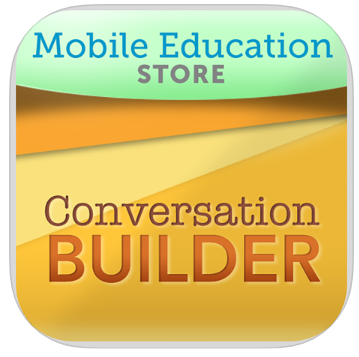 $30.994-11yrs Learn how to have multi-exchange conversations with their peers in a variety of social settings. Emotions(I CAN DO)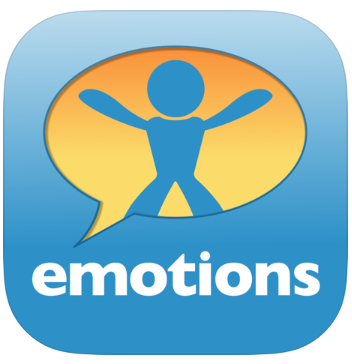 $7.994+yrs Focuses on helping individuals identify different facial expressions using real faces and test their understanding of emotions.Social Learning Platform(EverydaySpeech)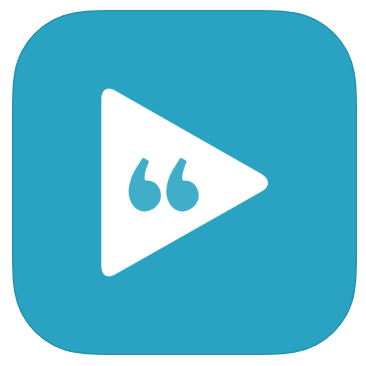 Subscription$300/yr4-adultHundreds of social skills videos and worksheet activities, online games.30 free trial available. Links to website.Kid in Story Book Maker(Enuma Inc)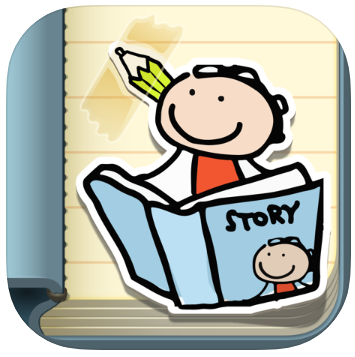 $8.994-8yrsEasy-to-make personalized stories can help boost social skillsPictello(Assistiveare)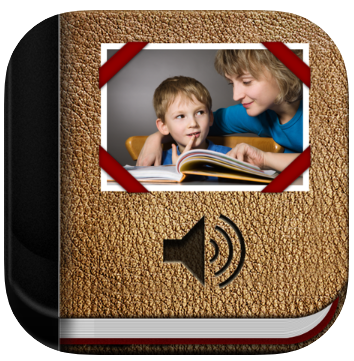 $29.99All agesNatural-sounding Text to Speech voices, or record your own voice, Pictello is the perfect tool for visual storytelling.App Name and  DeveloperIconCostAge rangeDescriptionChoiceworks & Choiceworks Calendar (Bee Visual)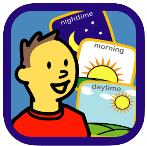 $14.993-15yrsHelping children complete daily routines, understand & control their feelings and waiting skills.See also Choiceworks Calendar (new)Token Board (Zorten Software)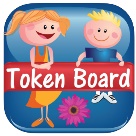 $5.993-8yrsCustomizable tool for kids to track goals and earn rewards. Includes First-Then boardGuided Breathing with Jacob the Frog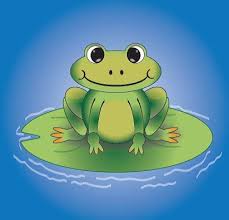 $1.493-6yrsDesigned to help kids with anxiety focus on their breathing and calm themselves down.Time Timer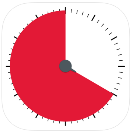 FreeEase transitions, establish routines and encourage more independence for kids.